INFORMATIONS A L’ATTENTION DU SIGNATAIREIDENTIFICATION DE LA STRUCTURE ET DE SON REPRESENTANT LEGALN° SIRET : |__|__|__| |__|__|__| |__|__|__| |__|__|__|__|__|RAISON SOCIALE : 	STATUT JURIDIQUE : 	Exemples ; établissement public, collectivité, EPCI, association syndicale autorisée, association loi 1901…NOM du représentant légal : 	Prénom du représentant légal : 	Qualité du représentant légal : 	(Exemples : président, directeur, maire...)IDENTIFICATION DE L'OPERATION FAISANT L'OBJET DE LA DEMANDE D'AIDE FEADERSe reporter au formulaire de demande d'aideENGAGEMENTS DU REPRESENTANT LEGALDESCRIPTION DES MARCHES PREVUS POUR LA MISE EN ŒUVRE DE L'OPERATIONSi l'opération fait l'objet de plus de deux marchés, veuillez remplir plusieurs exemplaires de ce formulaire.Les informations recueillies dans le présent formulaire font l'objet d'un traitement informatique destiné à la gestion de votre dossier de demande d'aide. Les destinataires des données sont l'ASP, le Ministère de l'Agriculture et de la souveraineté alimentaire et les éventuels financeurs. Conformément à la loi « informatique et libertés » n° 78-17 du 6 janvier 1978, vous bénéficiez d'un droit d'accès et de rectification aux informations à caractère personnel vous concernant. Si vous souhaitez exercer ce droit et obtenir communication des informations vous concernant, vous pouvez vous adresser au Service Compétitivité et Performance environnementale de la DGPE du Ministère de l’Agriculture et de de la souveraineté alimentaire – 3, rue Barbet de Jouy – 75349 PARIS 07 SP.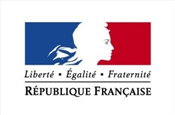 FORMULAIRE DE CONFIRMATION DU RESPECT DES REGLES DE LA COMMANDE
PUBLIQUETransmettez l’original à la DDT(M) avec votre demande d'aide et conservez un exemplaire.Cadre réservé à l’administrationN° de dossier OSIRIS : _______________________________________ Date de réception :__________________________________Dans quel cas remplir ce formulaire ?Ce formulaire doit être rempli et joint à la demande d'aide lorsque celle-ci est présentée par :un service de l'État, un établissement public de l'Etat autre qu'ayant un caractère industriel et commercial,une collectivité territoriale, un établissement public local,un organisme de droit privé mandataire d’un organisme soumis au code des marchés publics,un organisme de droit privé ou public ayant décidé d’appliquer le code des marchés publics,tout pouvoir adjudicateur soumis à l'ordonnance n° 2015-899 du 23 juillet 2015 relative aux marchés publics.Rappel de la réglementationLe commencement d'exécution de l'opérationLa date de commencement d'exécution d'une opération correspond à la date du premier acte juridique passé pour la réalisation du projet.Un marché public est un acte juridique passé pour réaliser le projet. Aucun marché public passé pour la réalisation d'une opération faisant l'objet d'une demande d'aide ne peut donc débuter avant la date à partir de laquelle le commencement d'exécution de l'opération est autorisé, conformément à la notice explicative du dispositif d'aide correspondante.Concernant le commencement d'exécution de l'opération, la date à prendre en compte pour vérifier que le marché n'a pas commencé avant la date de commencement d'exécution est la date d'effet de la tranche du marché public qui concerne l'opération. Si un marché n'a pas de lien direct avec l'opération, il n'est pas à prendre en compte.Dans le cadre du code des marchés publics, les marchés d'un montant supérieur à 25 000 Euros HT sont notifiés avant tout commencement d'exécution. Pour les marchés passés selon une procédure formalisée, la notification consiste en un envoi d'une copie du marché signé au titulaire. La date de notification est la date de réception de cette copie par le titulaire. Pour les marchés passés selon une procédure adaptée, aucun formalisme n'est prescrit. La réception par le titulaire d'une lettre de commande, d'un contrat signé, ou encore d'un devis signé peut valoir notification du marché.Cas particuliersMarché à tranches conditionnelles : le commencement d'exécution correspondra à la date de décision d’affermissement de la tranche correspondant à l'opération.Marché à bons de commandes : le commencement d'exécution correspondra à la date de la notification du premier bon de commande concernant l'opération.Accords-cadre et marchés subséquents : la date d'effet sera la date de notification du marché subséquent.Marché de maîtrise d'œuvre : les marchés de maîtrise d'œuvre concernent la réalisation d'éléments de conception et d'assistance. Le marché de maîtrise d'œuvre ne constitue donc pas un commencement d'exécution pour l'opération.Sanctions éventuellesEn cas de non-respect d'une ou plusieurs règles de passation des marchés publics pour la réalisation de l’opération subventionnée, une décision de déchéance totale de l'aide pourra être prise.Dispositif d'aide (cocher la case correspondante) : AAP « PACTE EN FAVEUR DE LA HAIE » - Investissement 2024Intitulé de l'opération :  Je suis informé(e) que la date de commencement du marché public constitue un commencement d'exécution de l'opération et qu'à ce titre, la date du commencement du marché public doit être postérieure à la date autorisée pour le commencement de l'opération, telle que définie dans la notice explicative du dispositif d'aide dans le cadre duquel je dépose une demande d'aide. A défaut, l'opération sera considérée comme inéligible.Cocher la case correspondant à la situation de votre structure : Je certifie sur l'honneur que la structure dont je suis le représentant légal n'est pas soumise aux règles de la commande publique pour l'opération identifiée ci-dessus pour laquelle j'ai demandé une aide du Ministère chargée de l’Agriculture, et ce pour le motif suivant :__________________________________________________________________________________________________________________________________________________________________________________________________________________________ Je m'engage à respecter les règles de passation des marchés publics pour l'opération identifiée ci-dessus pour laquelle j'ai demandé une aide. Ce(s) marché(s) sont décrits dans le(s) tableau(x) ci-dessous.Objet du marché :Objet du marché :Montant du marché________________________________________________€ (montant prévisionnel des dépenses)Procédure Dispense                     Adaptée                    FormaliséeType de Marché Travaux                       Fournitures ou servicesType de Marché Accord-cadre Marché à bons de commande Marché à tranches conditionnelles Autres : ______________________________________________________________________________________Publicité Publicité non obligatoire BOAMPJAL Profil acheteur JOUE Autres : _______________________________________________________________________________________Objet du marché : Objet du marché : Montant du marché________________________________________________€ (montant prévisionnel des dépenses)Procédure Dispense                     Adaptée                    FormaliséeType de Marché Travaux                       Fournitures ou servicesType de Marché Accord-cadre Marché à bons de commande Marché à tranches conditionnelles Autres : ______________________________________________________________________________________Publicité Publicité non obligatoire BOAMPJAL Profil acheteur JOUE Autres : _______________________________________________________________________________________Certifié exact et sincère, le (date) : ______________________________________Nom, prénom et qualité du représentant légal de la structure : _________________________________________________________Cachet et signature :